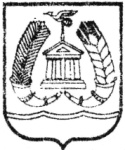 АДМИНИСТРАЦИЯ ГАТЧИНСКОГО МУНИЦИПАЛЬНОГО РАЙОНАЛЕНИНГРАДСКОЙ ОБЛАСТИПОСТАНОВЛЕНИЕот _______________                                                                                   № _______Об установлении нормативов состава сточных вод для абонентов, осуществляющих водоотведение в канализационную систему г.ГатчиныВ целях обеспечения соблюдения нормативов допустимых сбросов веществ и микроорганизмов в водные объекты, установленных природоохранными органами, а также проектных параметров очистки сточных вод, с учетом технической и технологической возможности канализационных очистных сооружений г.Гатчины по очистке сточных вод от конкретных загрязняющих веществ, руководствуясь Федеральным законом от 06.10.2003 № 131-ФЗ «Об общих принципах организации местного самоуправления в Российской Федерации», в соответствии с разделом XIII Правил холодного водоснабжения и водоотведения, утвержденных постановлением Правительства Российской Федерации от 29.07.2013 № 644 «Об утверждении Правил холодного водоснабжения и водоотведения и о внесении изменений в некоторые акты Правительства Российской Федерации», руководствуясь Уставом Гатчинского муниципального района и Уставом МО «Город Гатчина»П О С Т А Н О В Л Я ЕТ:Установить нормативы состава сточных вод для абонентов, осуществляющих водоотведение в канализационную систему города Гатчины, согласно приложению.Указанные нормативы  не распространяются на объекты абонентов, являющиеся жилыми домами, многоквартирными домами (кроме нежилых помещений в многоквартирных домах, имеющих отдельные канализационные выпуски в централизованную систему водоотведения (канализации), жилыми помещениями специализированного жилищного фонда, на иные объекты абонентов, перечисленные в пункте 167 Правил холодного водоснабжения и водоотведения, утвержденных постановлением Правительства Российской Федерации от 29.07.2013 № 644 «Об утверждении Правил холодного водоснабжения и водоотведения и о внесении изменений в некоторые акты Правительства Российской Федерации».Признать утратившим силу постановление администрации Гатчинского муниципального района от 24.09.2015 № 3339 «Об установлении нормативов водоотведения (сброса) по составу сточных вод для абонентов централизованной системы канализации города Гатчины».Настоящее постановление вступает в силу со дня официального опубликования и распространяется на правоотношения с 1 августа 2020 года.Настоящее постановление разместить на официальном сайте Гатчинского муниципального района в информационно-телекоммуникационной сети Интернет.Глава администрации Гатчинского муниципального района					Л.Н. НещадимИсп.Супренок А.А.Приложение к постановлению администрации Гатчинского муниципального районаОт _______________ № _____Нормативы состава сточных вод для абонентов, осуществляющих водоотведение в канализационную систему г.ГатчиныПримечания:Нефтепродукты допускаются к сбору в централизованную систему водоотведения г. Гатчина только в растворенном и эмульгированном состоянии.Соли металлов определяются по валовому содержанию в натуральной пробе сточных вод.Нормативы допустимых концентраций в отношении загрязняющих веществ, не указанных в таблице, устанавливаются в размере, не превышающем соответствующие значения предельно допустимых концентраций (ПДК) веществ в воде водных объектов культурно-бытового, хозяйственно-питьевого и рыбохозяйственного водопользования (по минимальному значению ПДК), за исключением веществ, запрещенных к сбросу в систему водоотведения г. Гатчины в соответствии с приложением 2 к Правилам холодного водоснабжения и водоотведения, утвержденным постановлением Правительства Российской  Федерации от 29.07.2013 № 644 «Об утверждении Правил холодного водоснабжения и водоотведения и о внесении изменений в некоторые акты Правительства Российской Федерации».№ п/пНаименование ингредиентаНормативы состава сточных вод, мг/дм31БПК5 (БПК полн.)66 (99)2Взвешенные вещества106,03Сухой остаток1097,04Нефтепродукты1,435Аммоний-ион8,56Фосфаты (по фосфору)1,687Сульфат-анион (сульфаты)114,08Хлорид-анион (хлориды)370,09Железо 2,510АСПАВ (анионные синтетические поверхностно-активные вещества)1,36